Onaylayan Öğretim Elemanı                                                        Onaylayan Öğretim Elemanı                                                        Onaylayan Öğretim Elemanı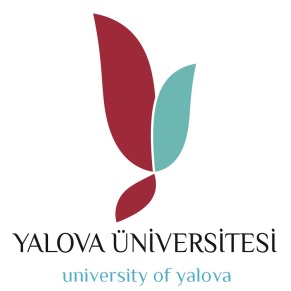 T.C.YALOVA ÜNİVERSİTESİÇINARCIK MESLEK YÜKSEKOKULU MÜDÜRLÜĞÜT.C.YALOVA ÜNİVERSİTESİÇINARCIK MESLEK YÜKSEKOKULU MÜDÜRLÜĞÜT.C.YALOVA ÜNİVERSİTESİÇINARCIK MESLEK YÜKSEKOKULU MÜDÜRLÜĞÜT.C.YALOVA ÜNİVERSİTESİÇINARCIK MESLEK YÜKSEKOKULU MÜDÜRLÜĞÜT.C.YALOVA ÜNİVERSİTESİÇINARCIK MESLEK YÜKSEKOKULU MÜDÜRLÜĞÜT.C.YALOVA ÜNİVERSİTESİÇINARCIK MESLEK YÜKSEKOKULU MÜDÜRLÜĞÜ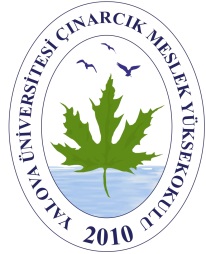 ………………… BÖLÜMÜ……………………………… PROGRAMI2019–2020Staj Değerlendirme Listesi………………… BÖLÜMÜ……………………………… PROGRAMI2019–2020Staj Değerlendirme Listesi………………… BÖLÜMÜ……………………………… PROGRAMI2019–2020Staj Değerlendirme Listesi………………… BÖLÜMÜ……………………………… PROGRAMI2019–2020Staj Değerlendirme Listesi………………… BÖLÜMÜ……………………………… PROGRAMI2019–2020Staj Değerlendirme Listesi………………… BÖLÜMÜ……………………………… PROGRAMI2019–2020Staj Değerlendirme ListesiToplantı Tarihi:Toplantı Tarihi:Toplantı Saati:Toplantı Saati:Toplantı Sayısı:Toplantı Sayısı:Öğrenci NumarasıAdı-SoyadıStajStajStaj Günü Staj Yaptığı Kurum Staj Yaptığı KurumKurum TürüResmi/ÖzelStaj NotuÖğrenci NumarasıAdı-SoyadıBaşlangıç TarihiBitişTarihiStaj Günü Staj Yaptığı Kurum Staj Yaptığı KurumKurum TürüResmi/ÖzelStaj Notu130 İş günü90 (BL)234567891011121314151617181920252627282930313233343536373839404142434445Sayfa No :1Sayfa No :1Sayfa No :1Sayfa No :1Sayfa No :1Sayfa No :1Sayfa No :1